Untersuchungsantrag Diagnostik (allgemein)	*Pflichtangaben** Tierkörper (nur Heimtiere) wird durch Tierbestatter abgeholt:		  Ja
	Bitte das beauftragte Tierbestattungsunternehmen angeben.Auftrag erteilt: *__________________________________________________________________________________
		Datum			Unterschrift des EinsendersInformationen über die Verarbeitung Ihrer Daten und Ihre Rechte bei der Verarbeitung Ihrer Daten können Sie im Internet auf der jeweiligen Homepage Ihres CVUAs oder des STUA-Diagnostikzentrum unter www.ua-bw.de einsehen. Alternativ erhalten Sie die Informationen auch direkt bei Ihrem Untersuchungsamt.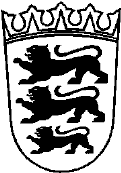 CHEMISCHES UND
VETERINÄRUNTERSUCHUNGSAMT
FREIBURGDienstgebäude Am Moosweiher 2	Telefon: 	0761  1502-0
79108 Freiburg	Fax:	0761 1502-299
	E-Mail: 	poststelle@cvuafr.bwl.deEingangsdatum / Labornummer:(nur vom Untersuchungsamt auszufüllen)Tierbesitzer (bitte in Blockschrift)Tierbesitzer (bitte in Blockschrift)Tierbesitzer (bitte in Blockschrift)Tierbesitzer (bitte in Blockschrift)Tierbesitzer (bitte in Blockschrift)Tierbesitzer (bitte in Blockschrift)Tierbesitzer (bitte in Blockschrift)Tierbesitzer (bitte in Blockschrift)Tierbesitzer (bitte in Blockschrift)Tierarzt (bitte in Blockschrift)Tierarzt (bitte in Blockschrift)Tierarzt (bitte in Blockschrift)Tierarzt (bitte in Blockschrift)Tierarzt (bitte in Blockschrift)Name, Vorname: *Name, Vorname: *Name, Vorname: *Name: 	Name: 	Straße: *Straße: *Straße: *Straße:	Straße:	PLZ/Ort:  *PLZ/Ort:  *PLZ/Ort:  *PLZ/Ort: PLZ/Ort: Tel./Handy: 
(für Rückfragen) *Tel./Handy: 
(für Rückfragen) *Tel./Handy: 
(für Rückfragen) *Befund an TierarztBefund an TierarztBefund an TierarztE-Mail-Adresse: E-Mail-Adresse: E-Mail-Adresse: 

(ohne Angabe der TSK-Nr. und Beitragszahlung ist eine Kosten-übernahme durch die Tierseuchenkasse Baden-Württemberg 
nicht möglich)

(ohne Angabe der TSK-Nr. und Beitragszahlung ist eine Kosten-übernahme durch die Tierseuchenkasse Baden-Württemberg 
nicht möglich)

(ohne Angabe der TSK-Nr. und Beitragszahlung ist eine Kosten-übernahme durch die Tierseuchenkasse Baden-Württemberg 
nicht möglich)

(ohne Angabe der TSK-Nr. und Beitragszahlung ist eine Kosten-übernahme durch die Tierseuchenkasse Baden-Württemberg 
nicht möglich)

(ohne Angabe der TSK-Nr. und Beitragszahlung ist eine Kosten-übernahme durch die Tierseuchenkasse Baden-Württemberg 
nicht möglich)TSK-Nr.: erforderlichTSK-Nr.: erforderlichTSK-Nr.: erforderlich

(ohne Angabe der TSK-Nr. und Beitragszahlung ist eine Kosten-übernahme durch die Tierseuchenkasse Baden-Württemberg 
nicht möglich)

(ohne Angabe der TSK-Nr. und Beitragszahlung ist eine Kosten-übernahme durch die Tierseuchenkasse Baden-Württemberg 
nicht möglich)

(ohne Angabe der TSK-Nr. und Beitragszahlung ist eine Kosten-übernahme durch die Tierseuchenkasse Baden-Württemberg 
nicht möglich)

(ohne Angabe der TSK-Nr. und Beitragszahlung ist eine Kosten-übernahme durch die Tierseuchenkasse Baden-Württemberg 
nicht möglich)

(ohne Angabe der TSK-Nr. und Beitragszahlung ist eine Kosten-übernahme durch die Tierseuchenkasse Baden-Württemberg 
nicht möglich)HIT-Betriebs-Nr. 
der Postanschrift: erforderlichHIT-Betriebs-Nr. 
der Postanschrift: erforderlichHIT-Betriebs-Nr. 
der Postanschrift: erforderlichHIT-Betriebs-Nr. des
abweich. Standorts:HIT-Betriebs-Nr. des
abweich. Standorts:HIT-Betriebs-Nr. des
abweich. Standorts:HIT-Betriebs-Nr. des
abweich. Standorts:Einsender:*	 Tierarzt/Vet.Amt	 Tierbesitzer		 TGD	 Sonstige:      Gebührenbescheid an :	 Tierarzt	 Tierbesitzer		 TSK BW	 Sonstige:      Befund an: *	 Vet.Amt	 Tierbesitzer		 TGD	 Sonstige:      Einsender:*	 Tierarzt/Vet.Amt	 Tierbesitzer		 TGD	 Sonstige:      Gebührenbescheid an :	 Tierarzt	 Tierbesitzer		 TSK BW	 Sonstige:      Befund an: *	 Vet.Amt	 Tierbesitzer		 TGD	 Sonstige:      Einsender:*	 Tierarzt/Vet.Amt	 Tierbesitzer		 TGD	 Sonstige:      Gebührenbescheid an :	 Tierarzt	 Tierbesitzer		 TSK BW	 Sonstige:      Befund an: *	 Vet.Amt	 Tierbesitzer		 TGD	 Sonstige:      Einsender:*	 Tierarzt/Vet.Amt	 Tierbesitzer		 TGD	 Sonstige:      Gebührenbescheid an :	 Tierarzt	 Tierbesitzer		 TSK BW	 Sonstige:      Befund an: *	 Vet.Amt	 Tierbesitzer		 TGD	 Sonstige:      Einsender:*	 Tierarzt/Vet.Amt	 Tierbesitzer		 TGD	 Sonstige:      Gebührenbescheid an :	 Tierarzt	 Tierbesitzer		 TSK BW	 Sonstige:      Befund an: *	 Vet.Amt	 Tierbesitzer		 TGD	 Sonstige:      Einsender:*	 Tierarzt/Vet.Amt	 Tierbesitzer		 TGD	 Sonstige:      Gebührenbescheid an :	 Tierarzt	 Tierbesitzer		 TSK BW	 Sonstige:      Befund an: *	 Vet.Amt	 Tierbesitzer		 TGD	 Sonstige:      Einsender:*	 Tierarzt/Vet.Amt	 Tierbesitzer		 TGD	 Sonstige:      Gebührenbescheid an :	 Tierarzt	 Tierbesitzer		 TSK BW	 Sonstige:      Befund an: *	 Vet.Amt	 Tierbesitzer		 TGD	 Sonstige:      Einsender:*	 Tierarzt/Vet.Amt	 Tierbesitzer		 TGD	 Sonstige:      Gebührenbescheid an :	 Tierarzt	 Tierbesitzer		 TSK BW	 Sonstige:      Befund an: *	 Vet.Amt	 Tierbesitzer		 TGD	 Sonstige:      Einsender:*	 Tierarzt/Vet.Amt	 Tierbesitzer		 TGD	 Sonstige:      Gebührenbescheid an :	 Tierarzt	 Tierbesitzer		 TSK BW	 Sonstige:      Befund an: *	 Vet.Amt	 Tierbesitzer		 TGD	 Sonstige:      Einsender:*	 Tierarzt/Vet.Amt	 Tierbesitzer		 TGD	 Sonstige:      Gebührenbescheid an :	 Tierarzt	 Tierbesitzer		 TSK BW	 Sonstige:      Befund an: *	 Vet.Amt	 Tierbesitzer		 TGD	 Sonstige:      Einsender:*	 Tierarzt/Vet.Amt	 Tierbesitzer		 TGD	 Sonstige:      Gebührenbescheid an :	 Tierarzt	 Tierbesitzer		 TSK BW	 Sonstige:      Befund an: *	 Vet.Amt	 Tierbesitzer		 TGD	 Sonstige:      Einsender:*	 Tierarzt/Vet.Amt	 Tierbesitzer		 TGD	 Sonstige:      Gebührenbescheid an :	 Tierarzt	 Tierbesitzer		 TSK BW	 Sonstige:      Befund an: *	 Vet.Amt	 Tierbesitzer		 TGD	 Sonstige:      Einsender:*	 Tierarzt/Vet.Amt	 Tierbesitzer		 TGD	 Sonstige:      Gebührenbescheid an :	 Tierarzt	 Tierbesitzer		 TSK BW	 Sonstige:      Befund an: *	 Vet.Amt	 Tierbesitzer		 TGD	 Sonstige:      Einsender:*	 Tierarzt/Vet.Amt	 Tierbesitzer		 TGD	 Sonstige:      Gebührenbescheid an :	 Tierarzt	 Tierbesitzer		 TSK BW	 Sonstige:      Befund an: *	 Vet.Amt	 Tierbesitzer		 TGD	 Sonstige:      Einsender:*	 Tierarzt/Vet.Amt	 Tierbesitzer		 TGD	 Sonstige:      Gebührenbescheid an :	 Tierarzt	 Tierbesitzer		 TSK BW	 Sonstige:      Befund an: *	 Vet.Amt	 Tierbesitzer		 TGD	 Sonstige:       Untersuchung nach Leistungskatalog der TSK Untersuchung nach Leistungskatalog der TSK Untersuchung nach Leistungskatalog der TSK Untersuchung nach Leistungskatalog der TSK Untersuchung nach Leistungskatalog der TSK Untersuchung nach Leistungskatalog der TSK	 Amtliche Untersuchung 
		im Auftrag des Veterinäramtes 	 Amtliche Untersuchung 
		im Auftrag des Veterinäramtes 	 Amtliche Untersuchung 
		im Auftrag des Veterinäramtes 	 Amtliche Untersuchung 
		im Auftrag des Veterinäramtes 	 Amtliche Untersuchung 
		im Auftrag des Veterinäramtes 	 Amtliche Untersuchung 
		im Auftrag des Veterinäramtes 	 Amtliche Untersuchung 
		im Auftrag des Veterinäramtes  TGD-genehmigte Untersuchung außerhalb des
	Leistungskatalogs der TSK TGD-genehmigte Untersuchung außerhalb des
	Leistungskatalogs der TSK TGD-genehmigte Untersuchung außerhalb des
	Leistungskatalogs der TSK TGD-genehmigte Untersuchung außerhalb des
	Leistungskatalogs der TSK TGD-genehmigte Untersuchung außerhalb des
	Leistungskatalogs der TSK TGD-genehmigte Untersuchung außerhalb des
	Leistungskatalogs der TSK Sonstige Untersuchung  Sonstige Untersuchung  Sonstige Untersuchung  Sonstige Untersuchung  Sonstige Untersuchung  Sonstige Untersuchung  Sonstige Untersuchung Tierart:*		 KotprobeAlter: 
(mögl. exakt) männlich   weiblich   kastriert männlich   weiblich   kastriert männlich   weiblich   kastriert männlich   weiblich   kastriert männlich   weiblich   kastriert männlich   weiblich   kastriert männlich   weiblich   kastriert Tupfer		 Blut Tierkörper ** Tupfer		 Blut Tierkörper ** Tupfer		 Blut Tierkörper ** Tupfer		 Blut Tierkörper ** Kotprobe Organe Kotprobe Organe Kotprobe Organe Kotprobe Organe Tupfer		 Blut Tierkörper ** Tupfer		 Blut Tierkörper ** Tupfer		 Blut Tierkörper ** Tupfer		 Blut Tierkörper ** Kotprobe Organe Kotprobe Organe Kotprobe Organe Kotprobe Organe Sonstiges Sonstiges Sonstiges Tupfer		 Blut Tierkörper ** Tupfer		 Blut Tierkörper ** Tupfer		 Blut Tierkörper ** Tupfer		 Blut Tierkörper ** Kotprobe Organe Kotprobe Organe Kotprobe Organe Kotprobe Organe Sonstiges Sonstiges Sonstiges verendet	 getötet 	am:      	     	(ggf. Entnahmedatum) verendet	 getötet 	am:      	     	(ggf. Entnahmedatum) verendet	 getötet 	am:      	     	(ggf. Entnahmedatum) verendet	 getötet 	am:      	     	(ggf. Entnahmedatum) verendet	 getötet 	am:      	     	(ggf. Entnahmedatum) verendet	 getötet 	am:      	     	(ggf. Entnahmedatum) verendet	 getötet 	am:      	     	(ggf. Entnahmedatum) verendet	 getötet 	am:      	     	(ggf. Entnahmedatum) verendet	 getötet 	am:      	     	(ggf. Entnahmedatum) verendet	 getötet 	am:      	     	(ggf. Entnahmedatum) verendet	 getötet 	am:      	     	(ggf. Entnahmedatum) verendet	 getötet 	am:      	     	(ggf. Entnahmedatum) verendet	 getötet 	am:      	     	(ggf. Entnahmedatum) verendet	 getötet 	am:      	     	(ggf. Entnahmedatum) verendet	 getötet 	am:      	     	(ggf. Entnahmedatum)Vorbericht (bitte Krankheitszeichen, Haltung/Fütterung, Impfungen, Vorbehandlung  und spez. Fragestellungen angeben): Vorbericht (bitte Krankheitszeichen, Haltung/Fütterung, Impfungen, Vorbehandlung  und spez. Fragestellungen angeben): Vorbericht (bitte Krankheitszeichen, Haltung/Fütterung, Impfungen, Vorbehandlung  und spez. Fragestellungen angeben): Vorbericht (bitte Krankheitszeichen, Haltung/Fütterung, Impfungen, Vorbehandlung  und spez. Fragestellungen angeben): Vorbericht (bitte Krankheitszeichen, Haltung/Fütterung, Impfungen, Vorbehandlung  und spez. Fragestellungen angeben): Vorbericht (bitte Krankheitszeichen, Haltung/Fütterung, Impfungen, Vorbehandlung  und spez. Fragestellungen angeben): Vorbericht (bitte Krankheitszeichen, Haltung/Fütterung, Impfungen, Vorbehandlung  und spez. Fragestellungen angeben): Vorbericht (bitte Krankheitszeichen, Haltung/Fütterung, Impfungen, Vorbehandlung  und spez. Fragestellungen angeben): Vorbericht (bitte Krankheitszeichen, Haltung/Fütterung, Impfungen, Vorbehandlung  und spez. Fragestellungen angeben): Vorbericht (bitte Krankheitszeichen, Haltung/Fütterung, Impfungen, Vorbehandlung  und spez. Fragestellungen angeben): Vorbericht (bitte Krankheitszeichen, Haltung/Fütterung, Impfungen, Vorbehandlung  und spez. Fragestellungen angeben): Vorbericht (bitte Krankheitszeichen, Haltung/Fütterung, Impfungen, Vorbehandlung  und spez. Fragestellungen angeben): Vorbericht (bitte Krankheitszeichen, Haltung/Fütterung, Impfungen, Vorbehandlung  und spez. Fragestellungen angeben): Vorbericht (bitte Krankheitszeichen, Haltung/Fütterung, Impfungen, Vorbehandlung  und spez. Fragestellungen angeben): Vorbericht (bitte Krankheitszeichen, Haltung/Fütterung, Impfungen, Vorbehandlung  und spez. Fragestellungen angeben): Untersuchung auf: Untersuchung auf: 